Kukkiwon Application – Summary Sheet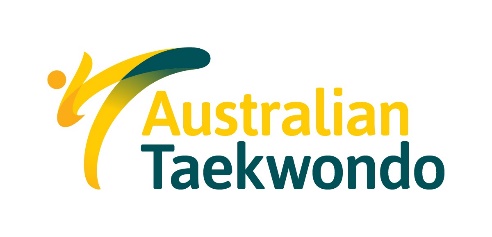 Effective from 2nd November 2021Name of Head InstructorName of Head InstructorName of Head InstructorAT Registration number:AT Registration number:AT Registration number:AT Registration number:AT Registration number:Kukkiwon Dan Level:Kukkiwon Dan Level:Kukkiwon Dan Level:Kukkiwon Dan Level:Kukkiwon Dan No.Kukkiwon Dan No.Address:Address:Address:Address:Address:Address:State:State:State:Postcode:PhoneMobileEmailEmailNo.Name in FullAT Reg. No.Date ofBirthDan AppliedKukkiwon NumberDate IssuedFee1$2$3$ 4$5$ 6$ 7$ 8$9$ 10$ 11$12$13$14$ 15$ 16$ 17$18$19$20$21$ 22$232425